Publisher | EditorsHEWIMarketing + Innovation HEWI Heinrich Wilke GmbHPO Box 1260D-34442 Bad ArolsenPhone: 	+49 5691 82-0presse@hewi.dewww.hewi.comReprint free of charge - copy requestedIconic Awards 2019 | Innovative ArchitectureHEWI receives two awardsThe international competition of the German Design Council honours the best architecture and design solutions in 2019 with the Iconic Awards, which take a holistic view of the disciplines of architecture, interior, product, communication and concept. HEWI has received the coveted award twice. Series 270 | ICONIC AWARD 2019 Innovative Architecture - WinnerThe new 270 hardware series convinced the jury in the Product category and was awarded the "ICONIC AWARD 2019 Innovative Architecture - Winner". The 270 series designed by Hadi Teherani is architecture en miniature. The clear lines create an ergonomic shape. Fine details such as the joint between the lever handle and the handle are in perfect balance with the greatly reduced mini rosette.Modular Washbasin System | ICONIC AWARD 2019 Innovative Architecture - WinnerThe modular washbasin system was also convincing in the Product category and was also awarded the "ICONIC AWARD 2019 Innovative Architecture - Winner". With the new washbasin system, HEWI is continuing the success story of its innovative washbasin family. Products with important additional functions can be added to the washbasins. The innovative concept allows the integration of an adaptive grab rail, which also serves as a towel rail, and a modular storage system directly on the washbasin. Depending on the need, the washbasin adapts to the changing individual requirements. Since the competition was founded in 2013, HEWI has received numerous awards in the areas of sanitaryware, fittings and communication. Iconic Awards 2013 to date:2019: Series 270 and modular washbasin system2018: System 900 and Edition matt2017: mini and bicolor2016: HEWI Website2015: S 502014: Variable length washbasins2013: System 100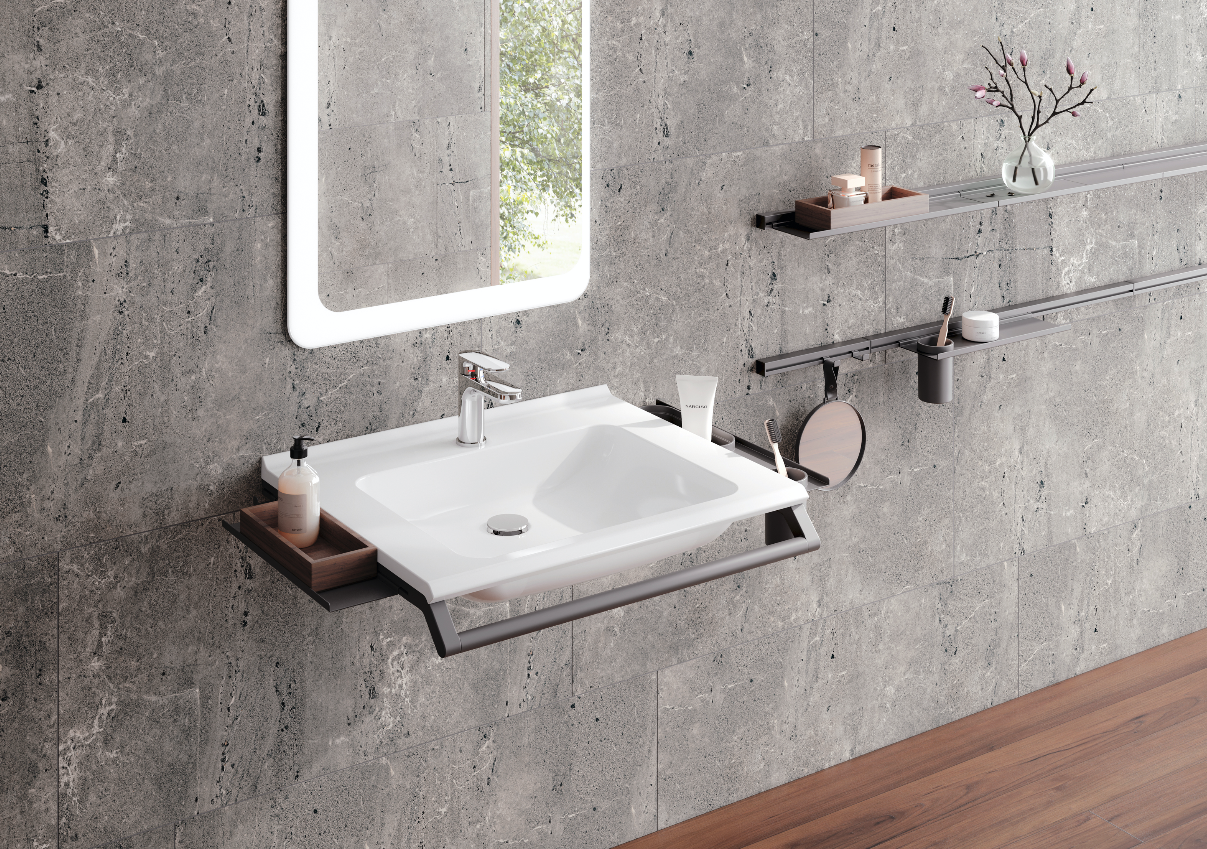 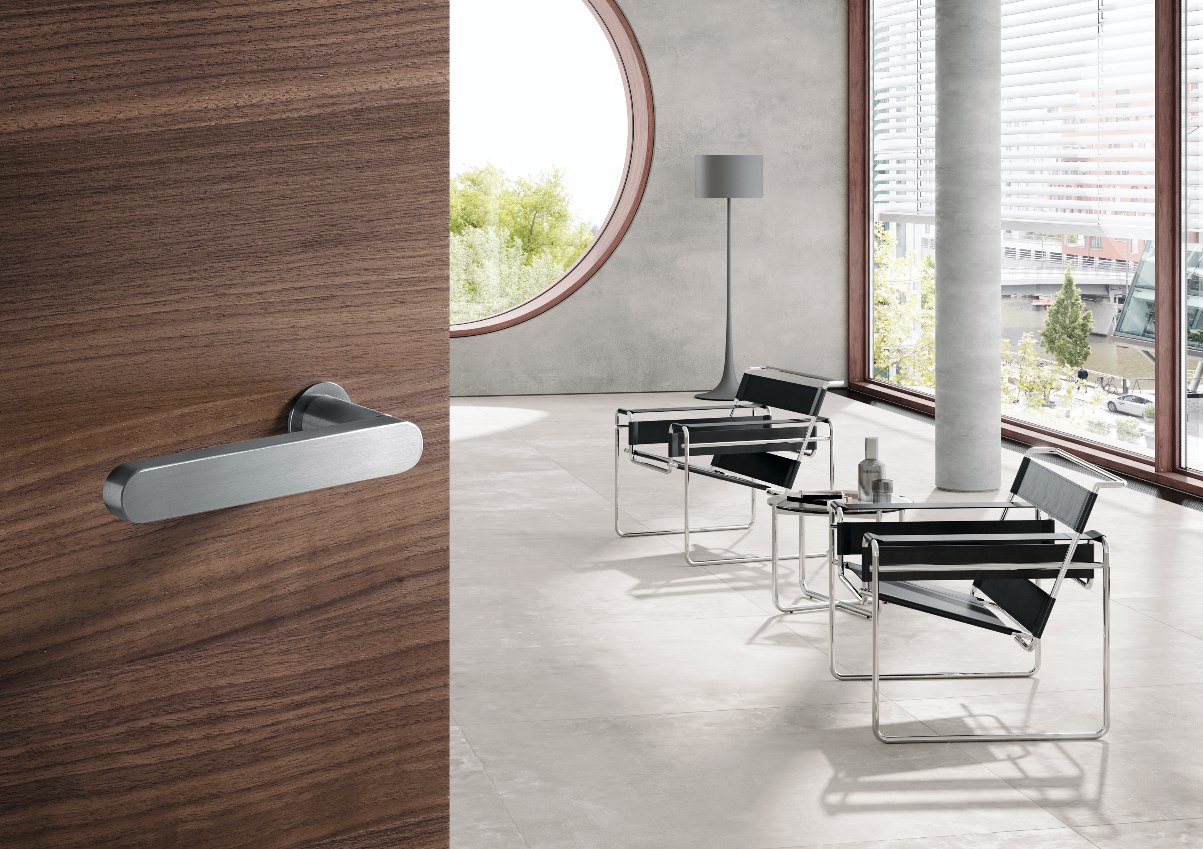 Modular washbasin systemSeries 	270